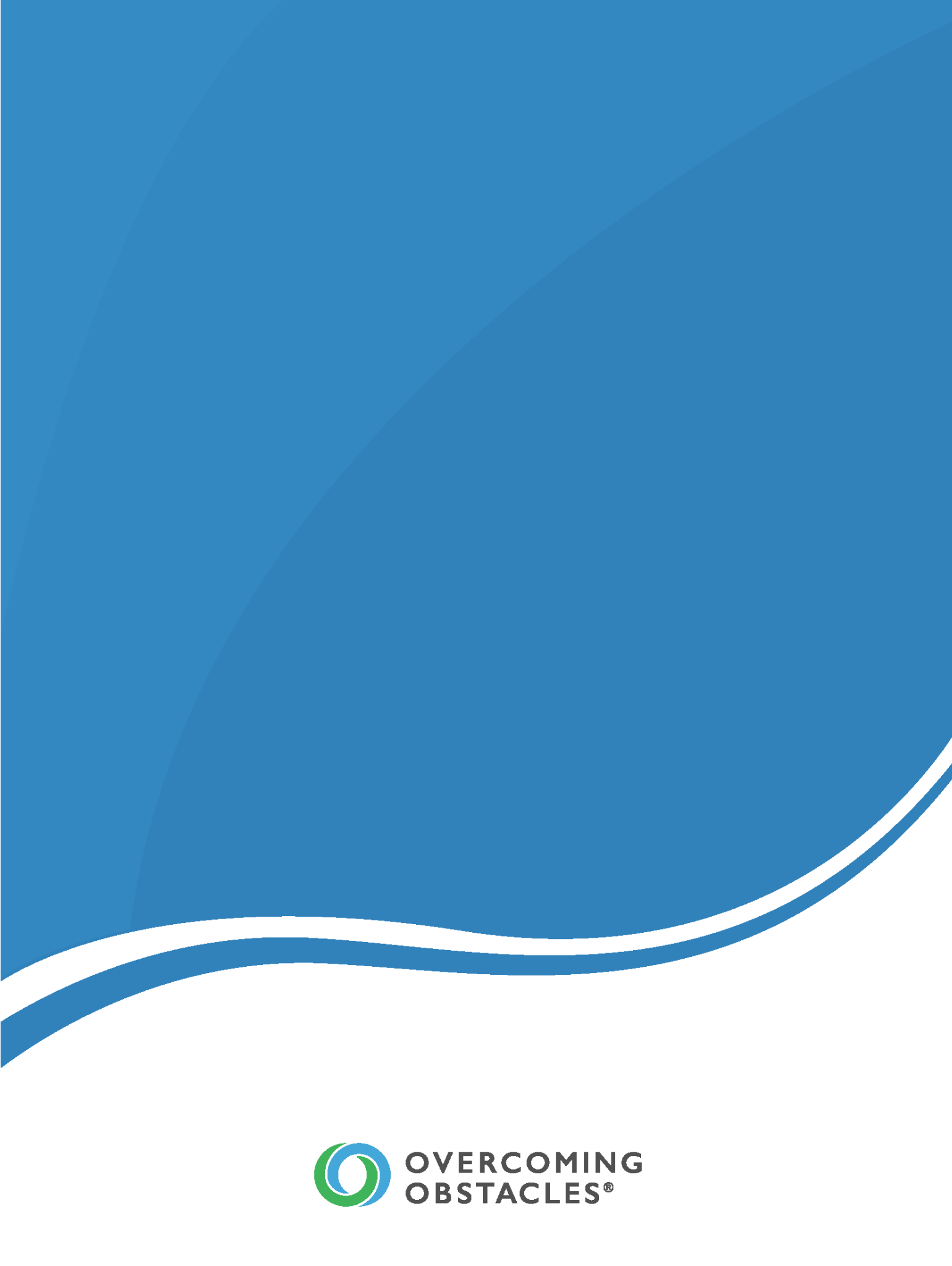 DESCRIPCIÓN GENERAL 
DE LA CAPACITACIÓN 
PARA EDUCADORESTaller de tres horas para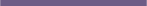 educadores de escuela media y secundariaBIENVENIDOSGracias por descargar la descripción general de la capacitación para educadores. Este documento proporciona un resumen, como también enlaces importantes, para ayudarlo a planificar un taller atractivo, informativo y basado en objetivos. A través de un taller de Overcoming Obstacles, los educadores adquieren experiencia práctica con el plan de estudios a la vez que aprenden sobre su metodología, contenido y su formato de lecciones basadas en actividades.  Puede encontrar una presentación con instrucciones paso a paso para facilitar su propio taller aquí y en la biblioteca digital de Overcoming Obstacles (overcomingobstacles.org/library).  Si bien el taller está diseñado para que dure aproximadamente tres horas, puede modificar la duración aumentando o reduciendo la cantidad de actividades. Todas las actividades presentadas en la capacitación de tres horas se enumeran en esta descripción general, junto con el tiempo necesario para realizarlas.Recuerde que la biblioteca digital de Overcoming Obstacles (que es donde puede encontrar el plan de estudios completo desde jardín de infantes 
hasta decimosegundo grado, los materiales de capacitación, manuales complementarios, etc.) es un recurso totalmente gratuito para todos. No tiene que registrarse ni necesita una dirección de correo electrónico; simplemente diríjase a overcomingobstacles.org/library para obtener el acceso inmediato 
a todos los recursos vigentes y futuros de Overcoming Obstacles. Si tiene alguna pregunta, puede contactarnos al (212) 406-7488 o a través de info@overcomingobstacles.org.  RESUMEN DEL TALLER RESUMEN DEL TALLER    RESUMEN DEL TALLER ENLACES MENCIONADOS A continuación, se muestran los enlaces a los materiales y recursos mencionados en esta descripción general:BIBLIOTECA DIGITAL DE OVERCOMING OBSTACLES  Ver y descargar todos nuestros planes de estudios y recursos. www.beta.overcomingobstacles.org/portal/sp2 RECURSOS DE LA CAPACITACIÓN DE OVERCOMING OBSTACLES Descargar todo nuestro material de capacitación. www.beta.overcomingobstacles.org/portal/sp2/resources/trainingPLAN DE ESTUDIOS DE LA ESCUELA MEDIA DE OVERCOMING OBSTACLES Ver y descargar todas nuestras lecciones y actividades del nivel de la escuela media. www.beta.overcomingobstacles.org/portal/sp2/grade-level/middle-school PLAN DE ESTUDIOS DE LOS GRADOS DE LA ESCUELA SECUNDARIA 
DE OVERCOMING OBSTACLES Ver y descargar todas nuestras lecciones y actividades de la escuela secundaria. www.beta.overcomingobstacles.org/portal/sp2/grade-level/high-schoolENLACES IMPORTANTES A continuación, se muestran los enlaces a otros materiales y recursos importantes 
de Overcoming Obstacles:  RESULTADOS Y RECONOCIMIENTO Leer sobre el impacto y los resultados de la implementación de Overcoming Obstacles.  www.overcomingobstacles.org/es/results PREGUNTAS FRECUENTES Encuentre las respuestas a las preguntas frecuentes sobre Overcoming Obstacles y el plan de estudios. www.overcomingobstacles.org/es/faq ALINEACIONES CON LOS ESTÁNDARES Ver la alineación de Overcoming Obstacles con los estándares estatales y nacionales de EE. UU.  www.overcomingobstacles.org/alignments   RECURSOS Y MANUALES DE OVERCOMING OBSTACLES Descargar los manuales, guías de tutorías entre pares, materiales para padres, encuestas, etc.  www.beta.overcomingobstacles.org/portal/sp2/resources/additional-materials   Consulte la presentación del taller para obtener 
más instrucciones para facilitar su taller.MIN.ACTIVIDADDESCRIPCIÓNMÓDULO/LECCIÓNMATERIALES15“Bingo de personas” Los participantes reconocen sus propias fortalezas individuales a través de un juego de interacción grupal. Esta actividad les da a los participantes la posibilidad de mostrar sus rasgos positivos y desarrollar confianza y cohesión. Escuela mediaDesarrollar la confianza Lección 2: Identificación de fortalezas y debilidades Copias de
la hoja de actividades “Bingo” Lápices 5Bienvenida:¿Qué es Overcoming Obstacles? Los participantes reciben la historia de Overcoming Obstacles.Se presenta el propósito y las metas del taller y una breve sinopsis del plan de estudios de Overcoming Obstacles. Los educadores conversan sobre cómo se puede utilizar el plan de estudios para satisfacer las necesidades de la escuela y los estudiantes.N/C20“Un día en
una vida” Los participantes exploran la relevancia del plan de estudios de Overcoming Obstacles mediante el análisis de las actividades y las habilidades para la vida que son parte del día de un estudiante ficticio. Esta actividad ayuda a los participantes a predecir en qué medida implementar las habilidades para la vida en el plan de estudios les permitirá a los estudiantes superar los desafíos diarios dentro y fuera de la clase.Escuela secundariaInicioLección 1: ¿Qué es Overcoming Obstacles? Copias de la hoja de actividades “Un día en una vida”.Copias de la tabla de contenidos de la escuela secundaria 20“Generar cooperación”Los participantes compiten en equipos para construir una torre de papel y conversan sobre cómo usaron las habilidades de comunicación, toma de decisiones y establecimiento de metas para realizar la actividad.Esta actividad demuestra los beneficios del trabajo en equipo y la importancia de la cooperación en el éxito del grupo y a la vez permite que los participantes usen las habilidades de resolución de problemas para realizar una tarea. Escuela secundariaInicioLección 2: Establecer expectativas 15 hojas de periódico por grupo3 pies de cinta adhesiva por grupoCartulinaMarcadores10“Hablar sin rodeos” Los participantes exploran lo que hace que algunas conversaciones sean fáciles y otras difíciles.Esta actividad ayuda a los participantes a darse cuenta cómo las conversaciones difíciles con frecuencia incluyen emociones intensas y aprenden técnicas para manejarlas de manera más efectiva. Escuela secundariaHabilidades de comunicación Lección 5: Comunicarse de manera constructiva Papel para escribirLápices5RECREORECREORECREORECREOMIN.ACTIVIDADDESCRIPCIÓNMÓDULO/LECCIÓNMATERIALES5“Mmm, déjame pensar en eso” Los participantes toman decisiones en función de los valores para aprender de qué manera las opciones que escogen están influenciadas por lo que es importante para ellos.Esta actividad ayuda a los participantes a entender las conexiones entre las decisiones que toman y sus valores y les permite desarrollar la confianza para compartir sus valores con aquellos que podrían tener un punto de vista diferente. Escuela secundariaDesarrollar la confianza Lección 3:Establecer lo que es importante 20“Metasescalonadas”Los participantes identifican las metas a corto, mediano y largo plazo, lo que los ayudará a aprender cómo establecer metas realistas y cómo usar un plan de acción.Esta actividad les demuestra a los participantes los beneficios de comprender sus metas y les muestra que pueden alcanzarlas desglosándolas en metas más pequeñas. Escuela secundariaEstablecer y alcanzar metas Lección 1:Identificar metas Copias de la hoja de actividades “En tu recorrido”Lápices 20“Debate controlado” Los participantes toman parte en un debate controlado para practicar la comunicación de una manera constructiva, incluso cuando no están de acuerdo.Esta actividad ayuda a los participantes a entender en qué medida es importante la comunicación efectiva en la vida de las personas. Escuela secundariaHabilidades de comunicaciónLección 5:Comunicarse de manera constructiva Copias de la hoja de actividades “Temas para un debate controlado”Reglas de la actividad ubicadas donde todos puedan verlas5RECREORECREORECREORECREO20“Actividad inicial/ ¡La actitud positiva es un plus!” Los participantes definen una actitud positiva y aprenden que tenerla puede ayudarlos a alcanzar sus metas. Esta actividad ayuda a los participantes a entender que sus actitudes pueden afectar sus elecciones a medida que tratan de alcanzar sus metas. Escuela secundariaEstablecer y alcanzar metasLección 3:
Desarrollar una actitud positivaPapel afiche/papel de periódico, revistas viejas, marcadores, crayones, tijeras y pegamento para cada grupo de cuatro participantes.MIN.ACTIVIDADDESCRIPCIÓNMÓDULO/LECCIÓNMATERIALES30“Cuadrados valiosos” Los participantes realizan una actividad que implica enumerar personas, objetos y actividades de valor personal y priorizarlos a medida que contemplan un escenario que implica la toma de decisiones difíciles.Esta actividad ayudará a los participantes a entender qué es lo más valioso para ellos.Escuela mediaDesarrollar la confianzaLección 4:Aclaración de valoresUna copia de la hoja de actividades “Misión a Marte”Un trozo de papel en blanco para cada participante10Preguntas y respuestas Los participantes están invitados a hacer las preguntas que puedan tener sobre el taller o el plan de estudios. Se les recuerda a los participantes que el equipo del plan de estudios de Overcoming Obstacles está disponible por teléfono o por correo electrónico para responder preguntas y ayudarlos con la planificación de la implementación. N/C 